Primary 1 Home Learning Work From Miss Hall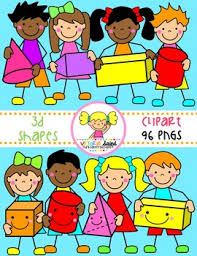 Friday 24th April 2020 Hello Primary 1, here are some activities for you to try today.  Practical Maths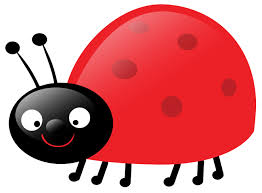 I can learn about the Days of the Week.Click on YouTube to listen to The Singing Walrus Days of the Week SongSelect this site to play games related to What Are The Days Of The Week? https://www.bbc.co.uk/bitesize/topics/zrqqtfr/articles/ztjg39qUse a calendar for 2020 to find out the day of the week for your birthday and some of your family and write down 2 of them in your jotterLiteracyI can revise my Tricky Words from Block 2.go  we  be  she  are  they  all  some  come  said  are  they  allWrite 2 super sentences neatly in your jotter using your own choice of Tricky Words.Click on twinkl.co.uk phase 2 Rhyming Words powerpoint t-l-527505 to play a game with 3 letter cvc wordsSelect twinkl.co.uk/resource/t-l-526945 sorting sounds powerpoint game to revise some soundsMusicI can participate actively in songs, rhymes and stories.Click on Youtube.com/watch?v= OK08DaPLyX0 – Simon Says Song for Children by Patty Shukla and join in with the actions pleaseStory Time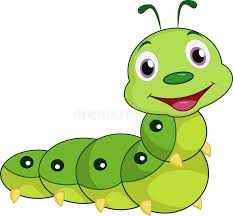 Click onto YouTube.com/watch?v=UG-Q2ZL3w-Y to listen and share the story about The Cautious CaterpillarChat about your favourite part of the story and make a colourful picture using pens, crayons and any other sticky things you can add  Have a lovely weekend Primary 1 and enjoy this lovely sunny weather!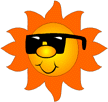 